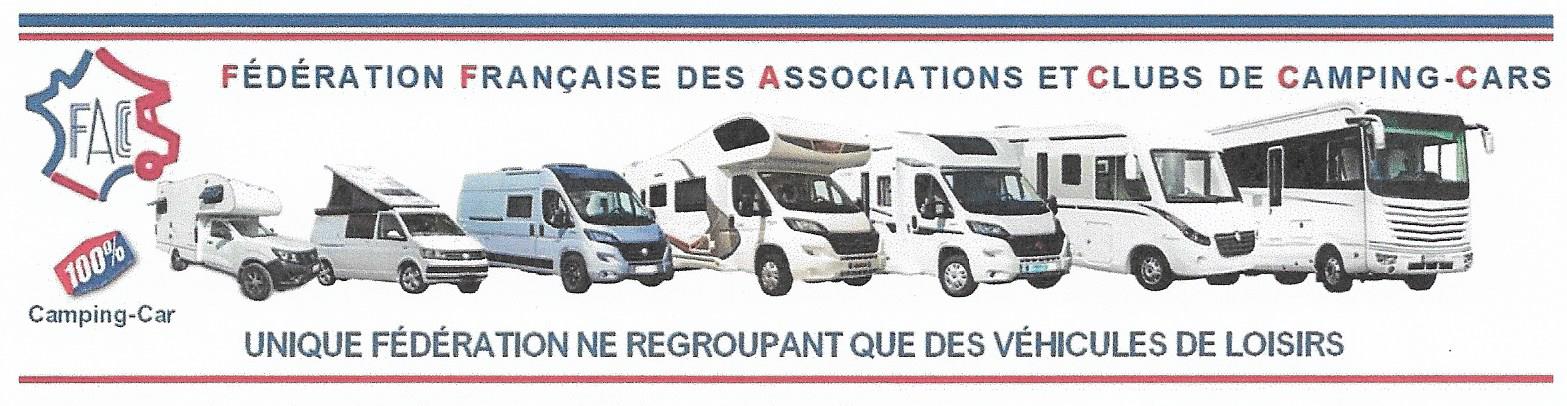 FICHE DE RENSEIGNEMENTS PARTENAIRES FFACCCA REMPLIR EN WORD SVP POUR LA DIFFUSION et L’ETABLISSEMENT DU CONTRAT DE PARTENARIATNOM : de l’enseigne, camping, commerce etc… :NOM et PRENOM : du responsable et/ou du contact :Adresse ::CP :				Ville :Coordonnées GPS (facultatif) :		Téléphone fixe :Téléphone portable :Adresse mail :Site Internet : (si existant) : DESCRIPTIF : (Présentation en cinq lignes maxi de votre activité principale ou joindre un document Word en annexe)AVANTAGES FFACCC : précisez ici la nature de la remise que vous accordez aux adhérents de la FFACCC sur présentation de leur carte de membre en cours de validité (ex : -X% de remise, produit offert etc…) Précisez si il y a possibilité de stationner un camping-car où  plus, voir passer la nuit…..NB : merci de bien vouloir nous fournir un logo ou photo du site au format JPEG